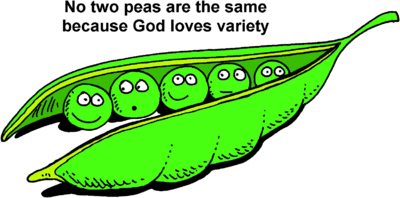 Cwestiwn/QuestionTGAU/GCSE5 marc/mark x 2 PEAS8 marc/mark x 3 PEAS15 marc/mark x 4 PEAS+ Casgliad /ConclusionPwy neu beth ddywedodd hyn?					Source of					WisdomWho or what said this?						Source of				  	 WisdomSut mae hyn yn effeithio pobl?How does this affect people?						Source of				  	 WisdomPwynt neu farn crediniwrA believers opinion or argument						Source of				  	 WisdomEsboniwch y farn ymaExplain this viewpointPwy neu beth ddywedodd hyn?					Source of					WisdomWho or what said this?Pwy neu beth ddywedodd hyn?					Source of					WisdomWho or what said this?